BCS, The Chartered Institute for ITRegistered Charity No:- 292786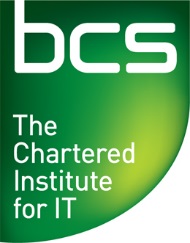 NOMINATION FORM FOR APPOINTMENT TO BCS HEALTH AND CARE EXECUTIVEWe, the undersigned, being Professional Members of BCS, The Chartered Institute for IT and as a BCS Health Member, hereby confirm that we propose the following as a candidate to be appointed as BCS Health and Care Executive Chair.				(BLOCK LETTERS PLEASE)	Role nominated for:ChairName of nominee (in full) 	Nominee Email Address:Nominee BCS Membership No:Current BCS Position/Role (if any)Employer and Job Role:Professional Affiliations:SIGNED by two paid up Professional Meers that hold Membership of BCS Health who support the nomination of the above candidate:-Please Note: No member may propose or support the nomination of more than one candidate.This form, together with the nominee’s CV and covering letter must be returned to the Member Groups Team, as soon as possible, and in any event, not later than noon on 2 December 2019.Contact details:Member Groups Team, BCS, The Chartered Institute for IT, First Floor, Block D, North Star House, North Star Avenue, Swindon SN2 1FA. Tel: 01793 417478, email: groups@bcs.uk , fax: 01793 417444.SIGNATUREFULL NAME AND ADDRESSBCS MEMBERSHIP GRADE MEMBERSHIP NO.HEALTH SPECIALIST GROUP FOR WHICH YOU HAVE MEMBERSHIP(Not applicable if completed electrionically)A. Proposer(Not applicable if completed electrionically)B SeconderCONSENT OF NOMINEEI (name in full) .............................................................................................................................. hereby consent to the above nomination and signify my willingness to serve the Institute as a Member of the BCS Health and Care Executive if so elected.SIGNED  ...................................................................................................................................DATE     ....................................................................................................................................